         Room to Grow Client Spotlight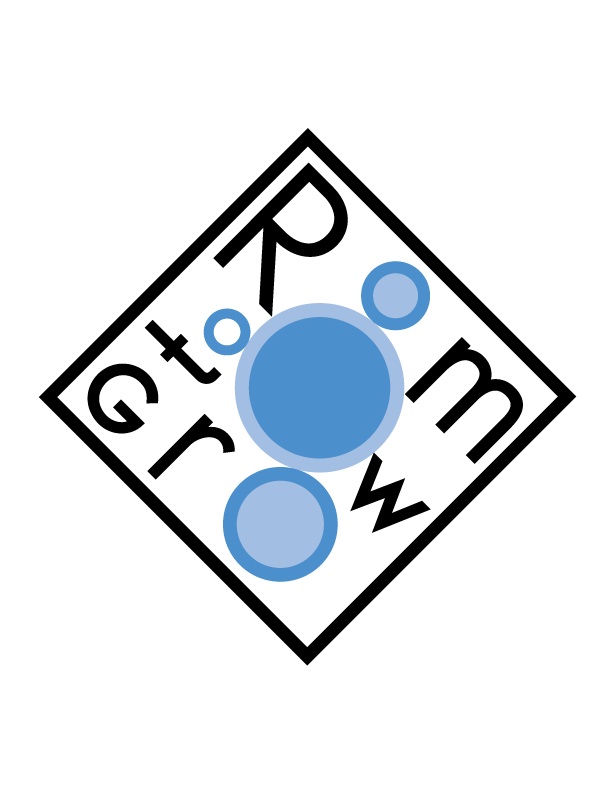 Michelle came to Room to Grow overwhelmed and alone. The father of her baby was imprisoned early in her pregnancy and would miss the first five years of their child’s life. Michelle was surprised to be navigating parenthood as a single mother, and recognized that she needed help. At Michelle’s first visit to Room to Grow, she was amazed at how much there was to learn. She soaked in information about safe sleeping habits, nutrition, the importance of early reading, and other parenting tips throughout her three years in the program. She was delighted to receive baby items she needed including sleep sacks to reduce the risk of SIDS, a tummy time mat for her infant’s gross motor development, and a breast pump to support her goals of breastfeeding. She was also grateful for the opportunity to talk about parenting challenges with her social worker. In addition to the material goods and support, Room to Grow referred Michelle to a weekly parenting support program in her neighborhood to help improve her confidence and reduce her feelings of isolation. Today, Michelle’s daughter Ebony is almost 3 and is a bright and verbal child who loves music, her toy kitchen, and counting. She will start preschool in September at a local Head Start program which will enable Michelle to return to work as a security guard. Michelle is proud to continue her journey as a mother with grace, confidence and strength. 